Številka: 06180-274/2022-1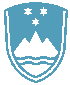 Datum: 16. 12. 2022POROČILO O REDNEM INŠPEKCIJSKEM PREGLEDU NAPRAVE, KI LAHKO POVZROČI ONESNAŽEVANJE OKOLJA VEČJEGA OBSEGAZavezanec: ETI Elektroelement d. o. o., Obrezija 5, 1411 IzlakeNaprava / lokacija: Obrezija 5, 1411 IzlakeDatum pregleda: 24. 8. 2022Okoljevarstveno dovoljenje (OVD) številka: 35407-18/2006-15 z dne 17. 08.2007, odločba o spremembi OVD številka 35407-14/2008-17 z dne 3. 3. 2009 odločba o spremembi OVD številka 35407-12/2010-4 in 35407-15/2010-2 z dne 2. 8. 2010odločba o spremembi OVD številka 35407-27/2011-5 z dne 23. 5. 2013 odločba o spremembi OVD številka 35406-38/2015-6 z dne 24. 12. 2015odločba o spremembi OVD številka 35406-61/2016-8 z dne 27. 9. 2017 Usklajenost z OVD: DA: Izredni inšpekcijski nadzor je bil opravljen v zvezi z zahtevami izdanega Okoljevarstvenega dovoljenja (OVD) po področju emisije snovi v vode.Zaključki / naslednje aktivnosti: V zvezi s predmetom nadzora ni bilo ugotovljenih nepravilnosti. Naslednji redni inšpekcijski pregled bo opravljen glede na plan dela za leto 2023 oziroma najkasneje v treh letih, izredni inšpekcijski pregled bo opravljen po potrebi.